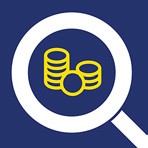 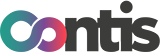 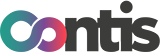 Fee Information DocumentName of the account provider: UAB Finansinės paslaugos “Contis“Account name: Naga Pay Premium Monthly EURDate: 01 November 2021This document informs you about the fees for using the main services linked to the payment account. It will help you to compare these fees with those of other accounts.Fees may also apply for using services linked to the account which are not listed here. Full information is available in your terms and conditions ( https://pay.naga.com ).Glossary of termsServiceFeeFeeGeneral account serviceGeneral account serviceGeneral account servicemaintaining the account    Premium Monthly accountMonthly maintenance feeTotal annual fee€5.99€71.88Payments (excluding cards)Payments (excluding cards)Payments (excluding cards)Sending and receiving money via SEPA     Sending money in euros – SEPA     Receipt of payments in euros – SEPASending and receiving money outside of SEPA zone     Sending money outside of SEPA zone      Receipt of international paymentsPer paymentPer paymentNot applicableNot applicable€0.00€0.00Cards and cashCards and cashCards and cash     Issuing of debit card     Issuing of additional debit card     Replacement debit card     Card cancellation     Debit card payment in euros     Debit card payment in a foreign currency     Cash withdrawal in euros in Europe      Cash withdrawal in a foreign currency outside Europe     Refusing a payment due to lack of funds     Allowing a payment despite lack of fundsPer cardNot applicablePer cardPer cardPer transaction Per transaction Per withdrawal Per withdrawal Per paymentNot applicable€0.00€10.00€0.00€0.00€0.57 plus 1% of the transaction value (UK & non-EUR payments in Europe)€0.00 plus 2% of the transaction value (International payments)
€0.00 plus 2.5% of thetransaction value€0.00 plus 2.5% of thetransaction value€0.06Overdrafts and related servicesOverdrafts and related servicesOverdrafts and related services     Arranged overdraft     Unarranged overdraftNot applicableNot applicableOther servicesOther servicesOther services     ATM balance enquiryPer enquiry€0.35TermDefinitionAllowing a payment despite lack of fundsThe account provider allows a payment to be made from the customer’s account although there is not enough money in it (or it would take the customer past their arranged overdraft limit).Arranged overdraftThe account provider and the customer agree in advance that the customer may borrow money when there is no money left in the account. The agreement determines a maximum amount that can be borrowed, and whether fees and interest will be charged.ATM balance enquiryThe customer views the account balance at a cash machine.Card cancellation The account provider charges a cancellation fee if the customer cancels the card order within the first 14 days and a card has already been ordered in the customer’s name.Cash withdrawal in euros in EuropeThe customer takes cash out of the customer’s account in euros at a cash machine in Europe.Cash withdrawal in a foreign currency outside EuropeThe customer takes cash out of the customer’s account in foreign currency at a cash machine outside Europe.Debit card payment in eurosThe customer uses their debit card to make a payment in euros. This can be in a shop, online or over the phone.Debit card payment in a foreign currencyThe customer uses their debit card to make a payment in foreign currency. This can be in a shop, online or over the phone.Issuing of debit cardThe account provider sends a debit card to the customer. Issuing of additional debit cardThe account provider sends a debit card to the customer for an additional user.Maintaining the accountThe account provider operates the account for use by the customer.Receipt of international paymentsWhen money is sent to the customer’s account from an account not using a SEPA transfer.Receipt of payments in euros – SEPAWhen money is sent to the customer’s account from an account using SEPA.Refusing a payment due to lack of fundsThe account provider refuses a payment from the customer’s account because there is not enough money in it.Replacement debit cardThe account provider sends a replacement debit card to the customer.Sending money in euros – SEPAThe account provider transfers money, on the instruction of the customer, from the customer’s account to another account using SEPA.Sending money outside of SEPA zoneThe account provider transfers money, on the instruction of the customer, from the customer’s account to another account outside of the SEPA zone.Unarranged overdraftThe customer borrows money when there is no money left in the account (or the customer has gone past their arranged overdraft limit) and this has not been agreed with the account provider in advance.